La période 5 avec maîtresse NadègeQuinzaine des sciencesNous avons réalisé des expériences autour des objets roulants, des ustensiles de cuisine, des aimants et des leviers. Un album des Incorruptibles : Gare au renardJardinageTravail autour des animaux de la savaneNous avons appris des comptines, des chansons, des jeux de doigts sur ce thème et fait des jeux (loto, pêche, jeux de lettres, puzzles). Les moyens ont appris à dessiner des animaux de la savane.Nous avons créé un tigre et un lion énormes pour décorer le vestiaire et quelques animaux de la savane pour décorer la classe.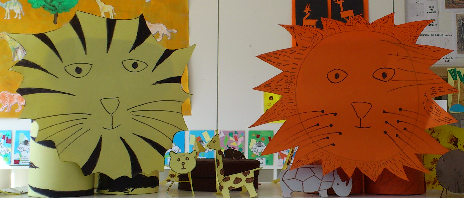 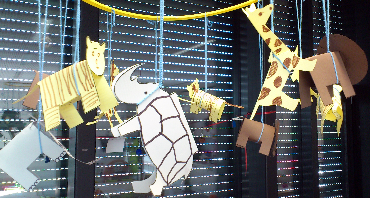 Fête des mamansLes anniversairesLes petites bêtes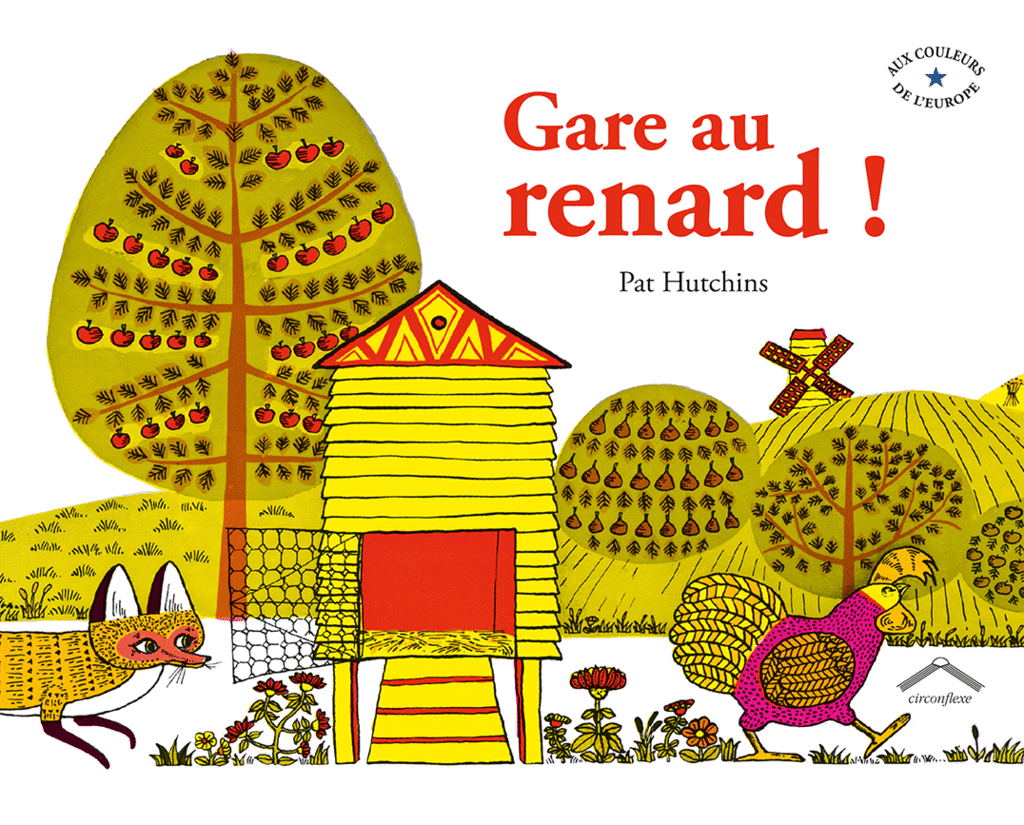 Nous avons découvert cet album. C’est l’histoire d’une poule et d’un renard. Le renard essaie d’attraper la poule mais il lui arrive plein de mésaventures : il se cogne contre le râteau, il se fait recouvrir de farine, il se fait piquer par les abeilles. La poule, elle, se promène mais ne se rend compte de rien. Cette histoire nous a bien fait rire. Nous avons écouté aussi l’histoire de la poule rousse et du renard.Nous avons trié des objets sur le thème graine ou pas. Puis nous avons mis chaque élément en terre et arrosé pour voir si une plante poussait. Nous avons suivi l’évolution dans chaque godet semaine après semaine pour vérifier nos hypothèses.Les moyens ont semé des graines de leur choix, travaillé autour des outils du jardinier, observé le cycle de vie de différentes plantes : fraise, tomate, pissenlit, haricot...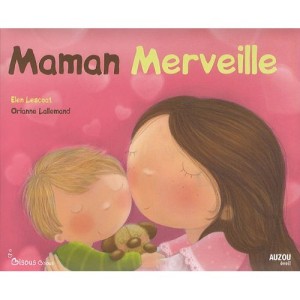 Nous avons découvert l’album Maman merveille. Chaque double page présente une situation avec maman et lui donne un nom différent : maman fleur, maman colère, maman merveille, maman ennui…Nous avons appris une comptine et fabriqué un collier et une carte-fleur.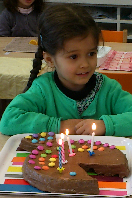 Clélia3 avril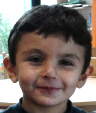 Mikaïl5 avril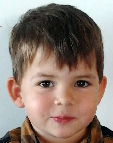 Charly9 avril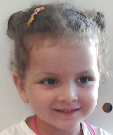 Zineb16 avril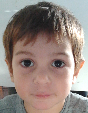 Arda1er mai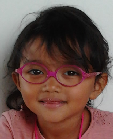 Jade1er mai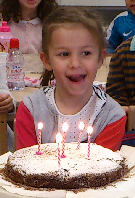 Azra14 mai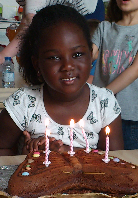 Aminata27 mai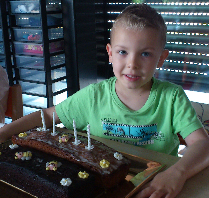 Théo16 juinThéo16 juin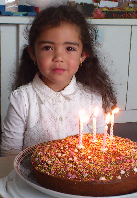 Tesnim3 juin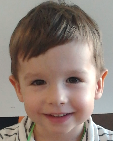 Maxence27 juin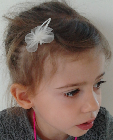 Léana1er juillet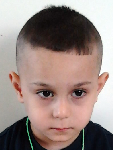 Yusuf2 juillet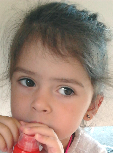 Eva3 juillet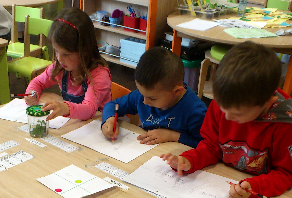 Nous avons observé les petites bêtes, lu des albums qui en parlent. Nous avons appris des comptines et fait des jeux (loto, pêche, jeux de lettres, puzzles, jeu des pièces de la maison).Les moyens ont appris à dessiner différentes petites bêtes et étudié le cycle de vie de la grenouille.Le cahier de nombresChacun a fabriqué un cahier de nombres. Les petits ont travaillé les nombres de 1 à 4 et ils ont colorié différents animaux.Les moyens ont travaillé les nombres de 1 à 6 et ils ont dessiné et colorié différents animaux.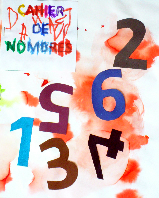 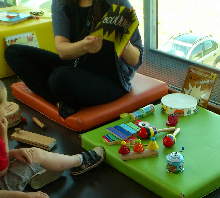 Sortie à la médiathèqueNous sommes allés à la médiathèque vendredi 10 juin pour écouter et regarder des albums accompagnés de bruitages.Nous avons pu jouer avec les différents instruments de musique que l’animatrice avait utilisés.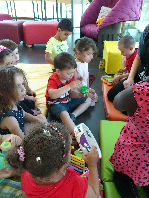 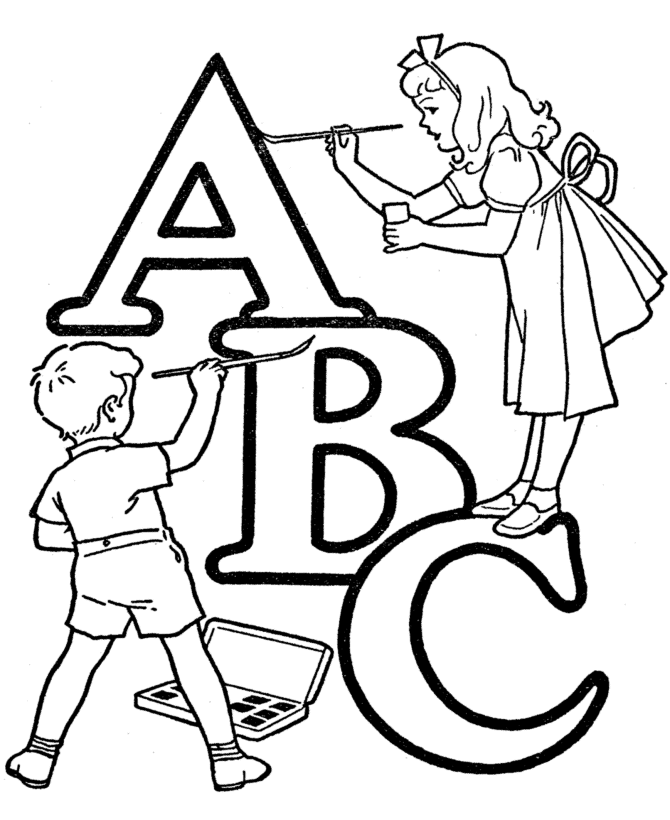 L'abécédaireNous avons continué à découvrir les lettres de l’alphabet (U, B, Z, K, S, W, Y) et l'abécédaire a continué de voyager.